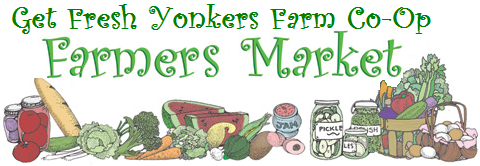 Come taste the difference!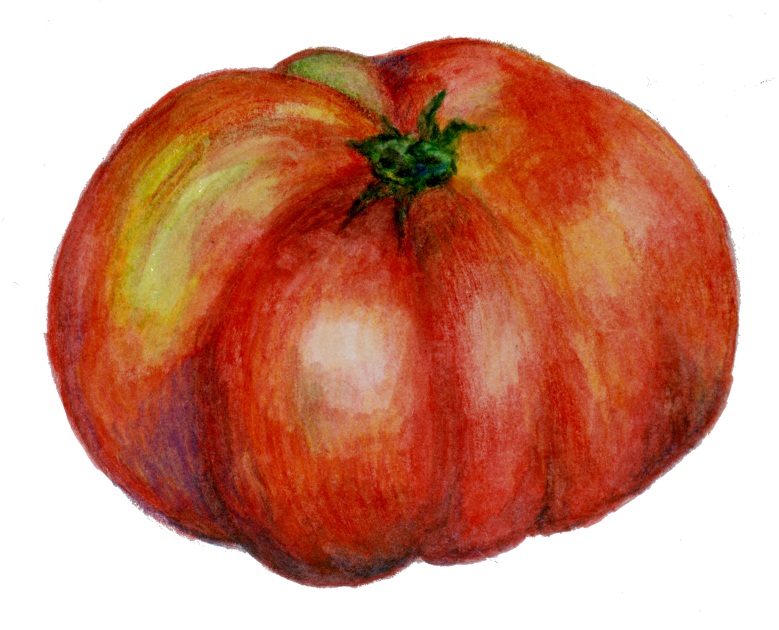 At the Yonkers Farmers Marketin front of the YonkersTrain StationFridays 3:00 pm – 7:00 pmJune 6th – October 24thAffordable, organic, and local produce                                      We accept WICFree tastings and recipes              	 and EBTEntertainment for all ages  Jams, salsas & tomato sauce  Honey from Yonkers’ beesFruits in season                    For more information, contact Anne Megaro at anne@groundworkhv.org or call (914) 375-2151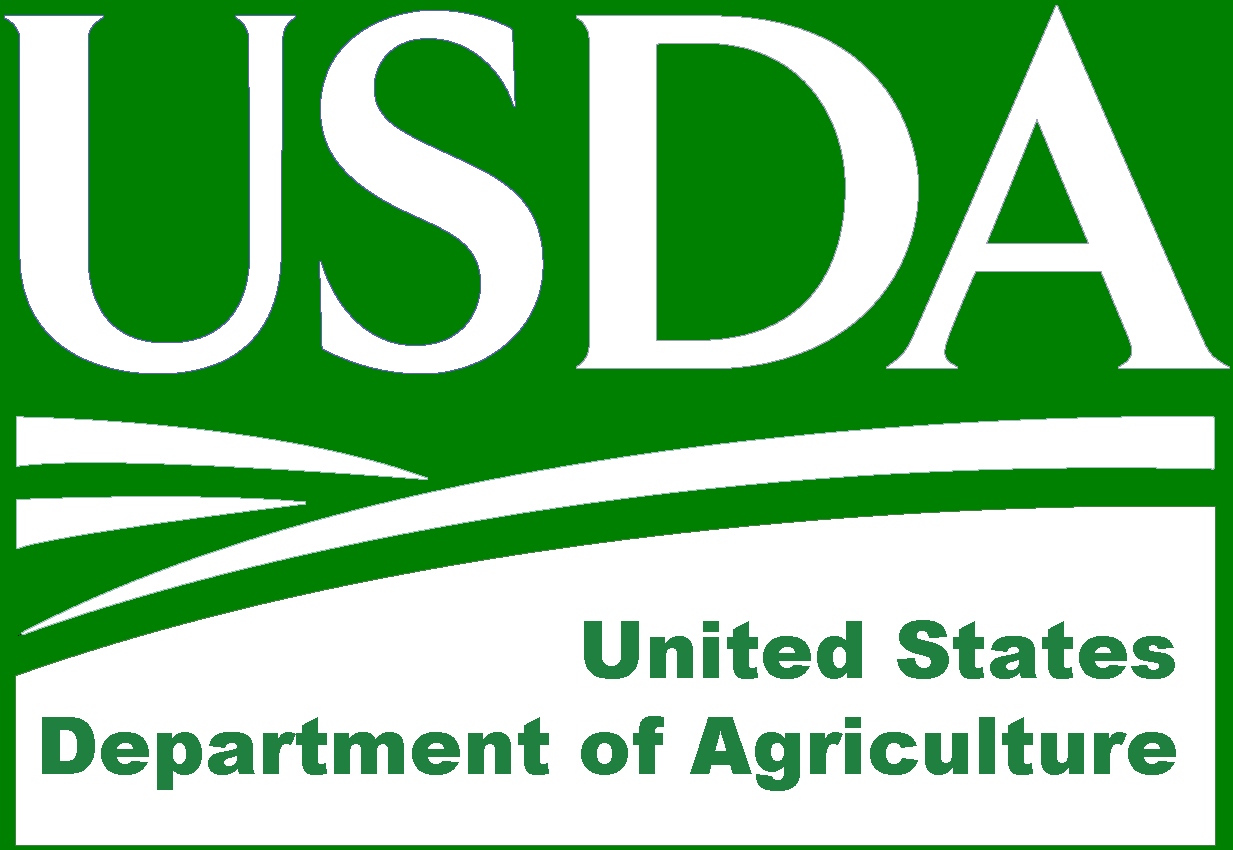 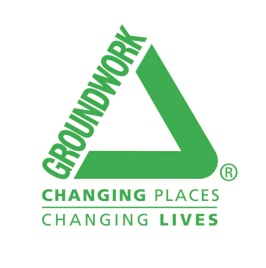 